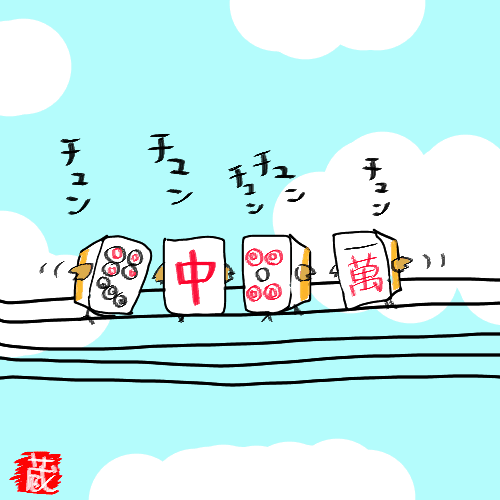 地域の中で仲間づくりを行い、人と人とを結ぶ 『ふれあいの場』として健康まーじゃんサロンを開講します。脳の活性化と親睦のために、多くのご参加お待ちしております！　　　　　　　　　　　　　　　　　ご　　案　　内申込資格　　町内在住の方（初めての方大歓迎、ルールから指導します。）参 加 費　　２００円／１回　（お茶菓子付）開催日時　　10月より毎月第2・４ 水曜日　午後1時30分 ～ 4時開催場所　　江北町老人福祉センター２階＊ 定期的に大会を開催します。（景品あり！）　　　＊ 初心者の方には、ご指導いたします。＊ 下記参加申込書に記入の上、お申込み下さい。申込期限　平成２４年9月２８日（金）　　  　  【問合せ先】 社会福祉法人 江北町社会福祉協議会　　　　　                 TEL　86－ 4317　　　　　　　　この事業は、赤い羽根共同募金の配分金で実施しています。申込書により取得した個人情報は、個人情報保護法に基づき責任を持って管理いたします。…………………………………………… き …… り …… と …… り……………………………………　健 康 ま ー じ ゃ ん サ ロ ン 参 加 申 込 書　参加者氏名（　　　　　　　　　　　）／　麻雀経験（　あり ・ なし　）区　名（　　　　　　　 ） ／ 　電話番号（　　　　　　　　　　　　）